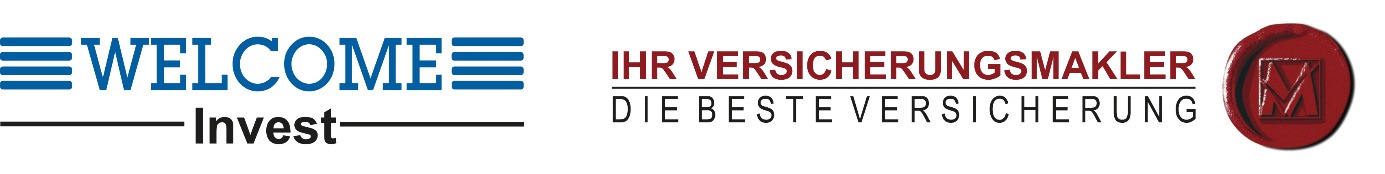 Hiermit bevollmächtige(n) ich (wir)………………………………………………………………………………………………………………………………………………………………………………………………WELCOME INVEST GMBHWiedner Hauptstr. 65, 1040 WienSchönbrunner Str. 297-307, 1120 Wien Hauptplatz 35, 8130 Frohnleitenim Rahmen der Gewerbeberechtigung für Versicherungsmakler zu meiner (unserer)Vertretung in Versicherungsangelegenheiten. Insbesondere ist er/sie berechtigt,mich (uns) in allen Vertrags- und Schadenangelegenheiten sämtlicher Versicherungszweigezu vertreten, Versicherungsurkunden entgegenzunehmen undStellvertreter seiner/ihrer Wahl mit gleicher oder minder ausgestatteter Vollmachtzu substituieren.Die Bevollmächtigung gilt auch gegenüber Behörden und Ämtern und ermächtigtinsbesonders Aktenunterlagen, Protokolle und Krankengeschichten einzusehenbzw. anzufordern, ebenso zur Vertretung bei den Verkehrsbehörden in KFZ-Angelegenheiten.Den Versicherer zu ermächtigen, Zahlungen von meinem/unserem Konto mittelsLastschrift einzuziehen und mein/unser Kreditinstitut anzuweisen, die vom Versichererauf mein/unser Konto gezogenen SEPA-Lastschriften einzulösen.Die „Allgemeinen Geschäftsbedingungen der österreichischen Versicherungsmakler“ geltenausdrücklich als vereinbart.(Beschlossen vom Bundesgremium der Versicherungsmakler und -agenten am 23.04.1997)Diese Bevollmächtigung geht auf die beiderseitigen Rechtsnachfolger über undes wird vereinbart, sie auf allfällige Rechtsnachfolger zu überbinden. Sie erlischtdurch entsprechende schriftliche Mitteilung des Vollmachtgebers oder durch Zurücklegungdurch den Bevollmächtigten....................., am ........................ ...........................................Welcome Invest GmbHFrohnleiten-Graz-WienGeschäftsführer Josef Prettenthaler: 0664/4057237Prokurist: Mag. Rainer Weber: 0699/17292654Firmenbuch FN: 498300wE-Mail: office@welcomeinvest.atTeam Wien: rainer.weber@welcomeinvest.atwww.welcomeinvest.at